РОЗПОРЯДЖЕННЯМІСЬКОГО ГОЛОВИм. СумиЗ метою створення нічного образу міста, покращення якості громадського простору та туристичної привабливості громади, відповідно до Законів України «Про благоустрій населених пунктів», «Про основи містобудування», «Про охорону культурної спадщини», керуючись пунктом  20 частини 4 статті 42 Закону України «Про місцеве самоврядування в Україні»:1. Створити робочу групу з розробки концепції зовнішнього освітлення історичного ареалу Сумської міської ТГ у складі згідно з додатком.  2. Дозволити голові робочої групи у разі необхідності залучати до роботи керівників та спеціалістів (за згодою їх керівників) виконавчих органів Сумської міської ради, громадськості, науковців та експертів (за їх згодою).3. Інформацію про результати роботи робочої групи надати Сумському міському голові до 15.12.2021 року.4. Організаційне забезпечення діяльності робочої групи покласти на її секретаря.5. Організацію виконання даного розпорядження покласти на заступник міського голови з питань діяльності виконавчих органів ради Войтенка М.Г.6. Контроль за виконанням даного розпорядження залишаю за собою.Міський голова							  О.М. Лисенко Кубрак О.М 701- 575Розіслати: згідно зі списком розсилкиДодаток  до розпорядження міського голови від 10.11.2021   № 375-РСклад робочої групиіз розробки концепції зовнішнього освітлення історичного ареалу Сумської міської ТГПримітка. У разі персональних змін у складі робочої групи або відсутності осіб, які входять до її складу, у зв'язку з відпусткою, хворобою чи з інших причин, особи, які виконують їх обов'язки, входять до складу робочої групи за посадами.Начальник управління стратегічного розвитку міста                                                            О.М. КубракСписок розсилки розпорядження міського голови від       №      Про створення робочої групи із розробки концепції зовнішнього освітлення історичного ареалу Сумської міської ТГ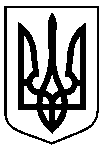 Від 10.11.2021   № 375-Р               Про створення робочої групи із розробки концепції зовнішнього освітлення історичного ареалу Сумської міської ТГНачальник управління стратегічного розвитку міста Сумської міської радиО.М. Кубрак Заступник міського голови з питань діяльності виконавчих органів ради М.Г. Войтенко Начальник правового управління Сумської міської радиНачальник відділу протокольної роботи та контролю Сумської міської радиКеруючий справами виконавчого комітету Сумської міської ради                 О.В. ЧайченкоЛ.В. МошаЮ.А. ПавликВойтенко Микола ГригоровичКубрак Оксана МиколаївнаЗакревськаТетяна Дмитрівназаступник міського голови з питань діяльності виконавчих органів ради, голова робочої групи;начальник управління стратегічного розвитку міста сумської міської ради, заступник робочої групи;начальник відділу маркетингу, промоції та туризму управління стратегічного розвитку міста Сумської міської ради, секретар робочої групи;Члени робочої групи:Кривцов Андрій Володимировичначальник Управління архітектури та містобудування Сумської міської ради;Журба Олександр Івановичдиректор Департаменту інфраструктури міста Сумської міської ради;ВелитченкоЕдуард ВікторовичБойко Ольга АнатоліївнаНаталуха  Дмитро Олександрович Цибульська Наталія ОлексіївнаСкрипникОльга ЄвгенівнаДяденко Ірина ОлегівнаГубська  Ірина ОлексіївнаПерепека Ігор ОлександровичСагачАнатолій ГригоровичКуцВладислав ВіталійовичКоваленкоОлександр ВікторовичМурза Євген Олексійович НянькінВолодимир Володимировичдиректор КП «Електромереж зовнішнього освітлення «Міськсвітло» Сумської міської ради;заступник начальника управління-начальник відділу правового забезпечення діяльності Сумської міської ради, виконавчого комітету 
Сумської міської ради та міського голови;голова ГО «Добро Перемагає» (за згодою);начальник відділу культури Сумської міської ради;в.о. директора КУ «Агенція промоції «Суми» Сумської міської ради;депутат Сумської міської ради (за згодою);депутат Сумської міської ради (за згодою);депутат Сумської міської ради (за згодою);депутат Сумської міської ради (за згодою);депутат Сумської міської ради (за згодою);керівник туристичної агенції «Крокуючи крізь час», засновник туристичного проєкту «В Сумах не сумують» (за згодою);амбасадор міста, засновник історично-культурного проєкту «Сумиґард» (за згодою);арт-директор івент-агенції «Арт-хвиля» (за згодою).№з/пНазва організації/ установи/ підрозділуП.І.Б. адресатаПоштова/електроннаадреса1Виконавчий комітет Сумської міської радиВойтенко Микола Григоровичvoitenko.m@smr.gov.ua2Управління стратегічного розвитку міста Сумської міської радиКубрак Оксана Миколаївнаkubrak_o@smr.gov.ua3Правове управлінняБойко Ольга Анатоліївнаboiko_oa@smr.gov.ua4КУ “Агенція промоція “Суми” Сумської міської радиСкрипникОльга Євгенівнаagencypromotion.media@gmail.com5Управління стратегічного розвитку міста Сумської міської радиЗакревськаТетяна Дмитрівнаzakrevska_t@smr.gov.ua6Управління архітектури та містобудування Сумської міської радиКривцов Андрій Володимировичkryvtsov_a@smr.gov.ua7Департамент інфраструктури міста Сумської міської радиЖурба Олександр Івановичzhurba_o@smr.gov.ua8КП«Електромереж зовнішнього освітлення «Міськсвітло»Сумської міської ради;ВелитченкоЕдуард Вікторовичgorsvet.sumy@ukr.net 9ГО «Добро Перемагає»Наталуха  Дмитро Олександрович natalukha@i.ua10Відділ культури Сумської міської радиЦибульська Наталія Олексіївнаkultura@smr.gov.ua11Сумська міська радаДяденко ІринаОлегівнаiryna.dyadenko@gmail.com12Сумська міська радаГубська  Ірина Олексіївнаgubska_i@i.ua13Туристична агенція «Крокуючи крізь час»КоваленкоОлександр Вікторовичolexkovalenko@ukr.net14Історично-культурний проєкту «Сумиґард» Мурза Євген Олексійович yevgen.murza@gmail.com15Івент-агенція «Арт-хвиля»НянькінВолодимир Володимировичvaldemattt@gmail.com16Сумська міська радаСагачАнатолій Григоровичanatolii.sahach@smr.gov.ua17Сумська міська радаКуцВладислав Віталійовичsumy.sluganarodu@gmail.com18Правове управління Сумської міської радиЧайченкоОлег Володимировичpravo@smr.gov.ua19Відділ протокольної роботи та контролю Сумської міської радиМоша Лариса Валентинівнаmosha_l@smr.gov.ua20Виконавчий комітет Сумської міської радиПавликЮлія Анатоліївнаpavlik.y@smr.gov.ua